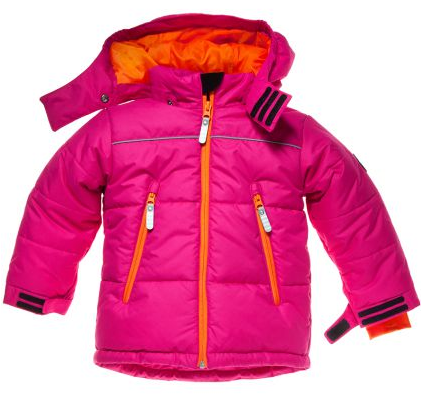 מעיל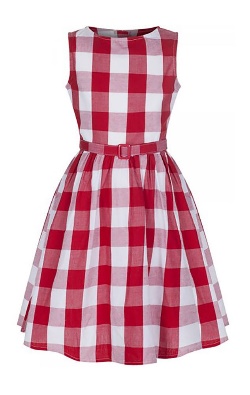 שמלה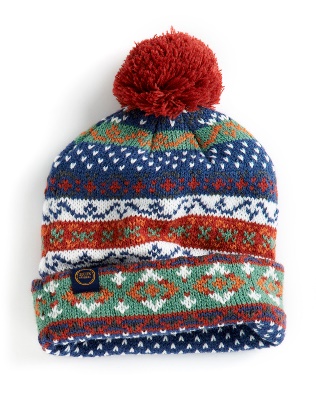 כובע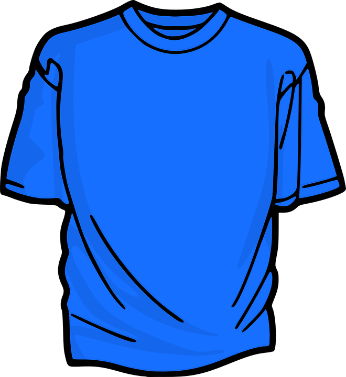 חולצה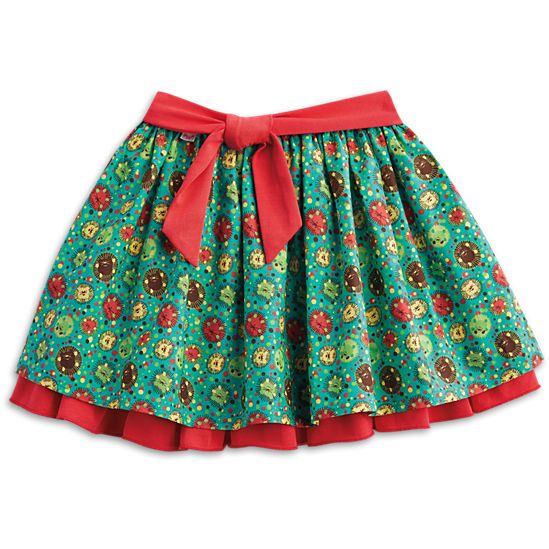 חצאית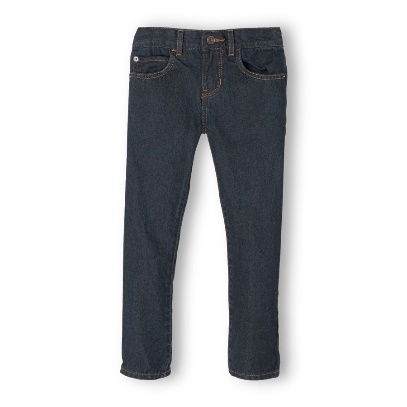 מכנסיים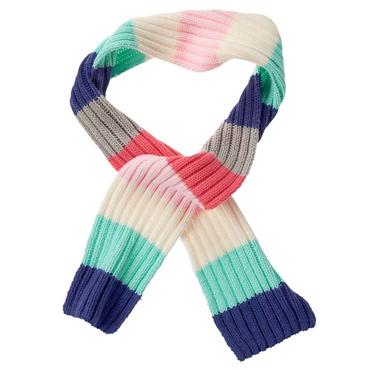 צעיף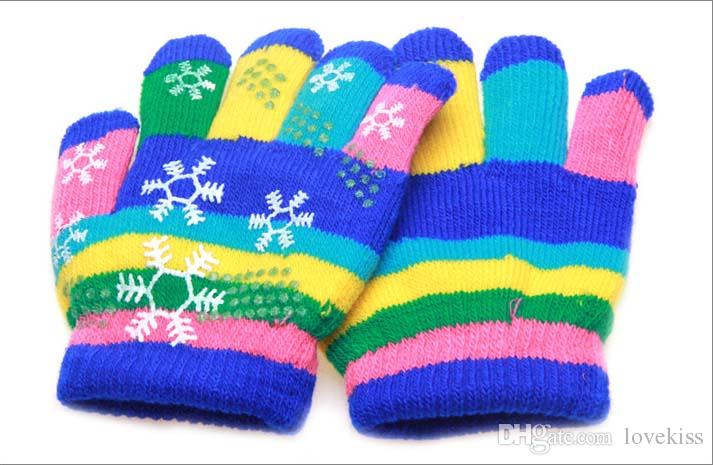 כפפות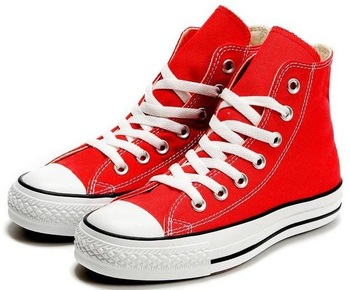 נעליים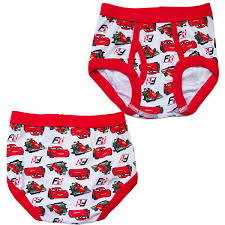 תחתונים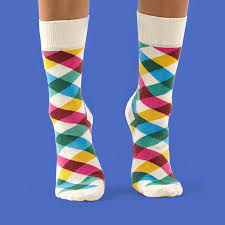 גרביים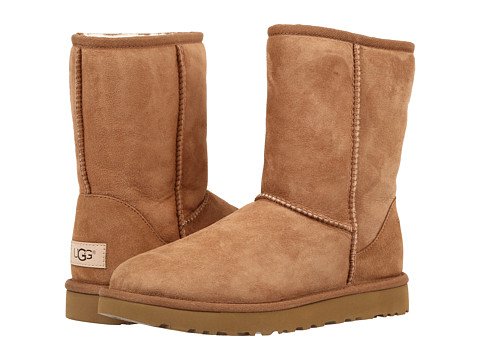 מגפיים